AnmerkungenDer Stoffverteilungsplan umfasst sämtliche Angebote des Schülerbuchs. Je nach Leistungsfähigkeit der Klasse steht es der Lehrkraft frei, eine angemessene Auswahl zu treffen.„Die prozessbezogenen Kompetenzen können nicht strikt voneinander getrennt werden, vielmehr ergänzen und bedingen sie sich wechselseitig.“ (Lehrplan Plus für die Mittelschule). Deshalb wird im Stoffverteilungsplan eine Zuteilung nicht angestrebt. Diese Kompetenzen (Argumentieren, Probleme lösen, Modellieren, Darstellungen verwenden, Kommunizieren, Umgehen mit symbolischen, formalen und technischen Elementen der Mathematik) sind als durchgängiges Unterrichtsprinzip zu verstehen und finden im Unterricht situationsbezogen Berücksichtigung.UE:		Für den Monat angenommene Unterrichtszeiteinheiten jeweils am Anfang der Spalte
AH:		Zugehörige Seiten im Arbeitsheft
Vermerke:	Spalte ist größtenteils für eigene Einträge freigehalten. Hier können z. B. Materialien, Links festgehalten werden, welche aus der Vielzahl von Angeboten besonders hilfreich erscheinen.
S e p t e m b e rS e p t e m b e rS e p t e m b e rS e p t e m b e rS e p t e m b e rS e p t e m b e rLernbereiche / InhaltsbezogeneKompetenzenSequentierungBuchseitenHinweise zum UnterrichtUE/AHVermerke9M 8 1 ProzentrechnungAufwärmrundeEinstieg: Bildaufgabe67Erhebung des VorwissensEinstieg über eine BildaufgabeProzentsätze als vergleichbare Anteile kennen
Anteile unterschiedlich angeben 8, 9Anteile als Bruch, Hundertstelbruch, Prozentsatz angeben Einprägen von alltagsrelevanten Anteilen als Bruch, Dezimalbruch und Prozentsatz Grundlagen der Prozentrechnung wiederholenVerfahren der Prozentrechnung kennen und  anwenden


Prozentangaben in Schaubildern darstellen und deren Aussagekraft bewerten
Prozentwert berechnenGrundwert berechnenProzentsatz berechnenÜbungsaufgaben zur Pro-zentrechnung lösenProzentangaben in Schaubildern darstellen1011 
12
1314, 15Mögliche Lösungsverfahren: Dreisatz, Operator, Formel
Grundaufgaben in Sachzusammenhängen anwenden
Strategien zum Lösen von offenen Aufgaben finden und bewerten
Verschiedene Diagrammarten: Säulen-. Balken-, Streifen-, Kreis--, Halbkreis-, Plus-Minus-Diagramm
Darstellungsformen kritisch bewerten, Manipulationen erkennenAH 2  AH 3AH 4AH 5.O k t o b e rO k t o b e rO k t o b e rO k t o b e rO k t o b e rO k t o b e rLernbereiche / InhaltsbezogeneKompetenzenSequentierungBuchseitenHinweise zum UnterrichtUE/AHVermerke 13Prozentrechnung in alltagsrelevanten Situationen anwenden
Verkaufspreisermittlung mit geeignetem Schema durchführen
Preiserhöhung und Preissenkung berechnen
Verkaufspreis berechnenBrutto, Netto und Tara berechnen16, 171819Rabatt, Skonto, Umsatzsteuer (Mehrwertsteuer), Preiserhöhung und PreissenkungUnterschiedliche Verfahren zur Verkaufspreisermittlung kennenWachstumsfaktor und Faktorenkette Brutto, Netto, Tara in Sachaufgaben anwendenAH 6AH 7AH 8Vernetzung
Berufl. OrientierungThema: 
Brutto oder netto?20, 21Brutto- und NettolohnUnterschiedliche Arten von AbzügenBrutto-Netto-Rechner für unterschiedliche Berufe nützenBerufsorientierung; 
Querverbindung zum Fach Wirtschaft und 
BerufPreiskalkulation verstehenVerkaufspreis kalkulieren22, 23Begriffe: Einkaufspreis, Handlungskosten, Selbstkosten, Gewinn, Verlust, Umsatzsteuer, Netto- / BruttoverkaufspreisAH 9Mit einem Tabellenkalkulationsprogramm arbeitenMit einem Tabellenkalkulationsprogramm arbeiten24, 25Grundlagen der Tabellenkalkulation anhand der Verkaufspreisermittlung kennen lernen und anwendenPromillerechnung in Analogie zur Prozentrechnung verstehenMit Promille rechnen26, 27Promillerechnung in Analogie zur Pro-zentrechnung entwickeln und in lebenspraktischen Aufgaben anwendenAH 10Lernstand erhebenZwischenrunde28, 29Differenzierte Erhebung des Lernstands
Lösungen ab Seite 159Prozentrechnung
Lerninhalte üben und vertiefen Auf einen Blick – Üben und vertiefen30, 31(Eigenständiges) Üben und Vertiefen N O V E M B E RN O V E M B E RN O V E M B E RN O V E M B E RN O V E M B E RN O V E M B E RN O V E M B E RLernbereiche / InhaltsbezogeneKompetenzenSequentierungBuchseitenHinweise zum UnterrichtHinweise zum UnterrichtUE/AHVermerke13LernzielkontrolleAbschlussrunde3232Abschließende Lernzielkontrolle in zwei unterschiedlichen Anforderungsniveaus
AH 11Permanente Wiederholung Kreuz und Quer3333Festigen bekannter Inhalte und VerfahrenM8 3  Geometrie 1
Figuren, Körper und LagebeziehungenM8 2    Quadrat und QuadratwurzelnM8 4   Flächeninhalt – Kreise IAufwärmrunde
Bildaufgabe34353435Erhebung des Vorwissens
Einstieg über eine BildaufgabeKreisornamente und Kreise fachmännisch zeichnenKreise und Kreisornamente zeichnen36, 3736, 37Zirkel fachmännisch einsetzenFachbegriffe: Radius, Durchmesser, Kreislinie, Kreisumfang, KreisflächeKreisumfang messen,
Kreiszahl π bestimmen
Kreisumfang berechnen38, 3938, 39Näherungswert von π bestimmenFormel für die Berechnung des Kreisumfangs herleitenKreisumfang berechnenKreisumfänge berechnenUmkehr- und Sachaufgaben, auch aus dem berufsbezogenen Bereich
AH 12 Kreisbögen kennenKreisbögen berechnen40, 4140, 41Begriffe: Kreisbogen, Kreisausschnitt, Mittelpunktswinkel, BogenlängeAH 13Quadrieren und RadizierenQuadrat und Quadratwurzel von Zahlen bestimmen42, 4342, 43Begriffe (Quadrat, Quadratwurzel) über funktionalen Zusammenhang (Seitenlängen, Flächeninhalt) herleitenQuadrate positiver und negativer Zahlen
AH 14D E Z E M B E RD E Z E M B E RD E Z E M B E RD E Z E M B E RD E Z E M B E RD E Z E M B E RLernbereiche / InhaltsbezogeneKompetenzenSequentierungBuchseitenHinweise zum UnterrichtUE/AHVermerke 10Quadratwurzeln näherungsweise bestimmenQuadrate positiver und negativer Zahlen berechnen und überschlagenQuadratwurzeln näherungsweise bestimmen
Quadrate positiver und negativer Zahlen berechnen und überschlagen
4445Strukturiertes Vorgehen beim InterpolierenTaschenrechner sinnvoll einsetzenStrategien zum Überschlagen kennen und anwendenFlächeninhalt und Umfang von Kreisen berechnenFlächeninhalt des Kreises berechnen46, 47Flächeninhaltsberechnung anschaulich begründen (Annäherung durch Außen- und Innenquadrat; Zerlegen in Sektoren)
AH 15Flächeninhalt und Umfang von Kreisen und zusammengesetzten Figuren berechnenFlächeninhalt und Umfang von Kreisen berechnenFlächeninhalt und Umfang zusammengesetzter Figuren berechnen4849Flächeninhaltsberechnung in unterschiedlichen Aufgaben anwendenSach- und berufsbezogene Aufgaben lösenAH 16Flächeninhalte von Kreisringen und KreissektorenFlächeninhalt von Kreisringen berechnenFlächeninhalt von Kreissektoren berechnen5051In Analogie zu bisherigen Verfahren die Formeln erarbeitenSachbezogene Aufgaben bearbeitenAH 17AH 18VernetzungThema: Leichtathletik im Stadion52, 53Längen von Laufbahnen berechnenLernstand erhebenZwischenrunde54, 55Differenzierte Erhebung des Lernstands
Lösungen ab Seite 161Geometrie 1Lerninhalte üben und vertiefenAuf einen Blick – Üben und vertiefen56, 57(Eigenständiges) Üben und VertiefenJ a n u a rJ a n u a rJ a n u a rJ a n u a rJ a n u a rJ a n u a rJ a n u a rLernbereiche / InhaltsbezogeneKompetenzenSequentierungBuchseitenHinweise zum UnterrichtHinweise zum UnterrichtUE/AHVermerke11LernzielkontrolleAbschlussrunde5858Abschließende Lernzielkontrolle in zwei unterschiedlichen AnforderungsniveausAH 19Permanente WiederholungKreuz und Quer5959Festigen bekannter Inhalte und VerfahrenM8 7 GleichungenAufwärmrundeBildaufgabe60616061Erhebung des VorwissensEinstieg über eine BildaufgabeRechenregeln und Rechengesetze kennen und anwendenRechenregeln kennen und anwendenRechengesetze kennen und anwenden62, 6364, 6562, 6364, 65Rechenregeln und -gesetze aus Sachbezügen entwickeln und verdeutlichenBegründen und Bewerten von VorgehensweisenAH 20AH 21Gleichungen zu Alltagssituationen aufstellenGleichungen zu Alltagssituationen aufstellen und lösen66, 6766, 67Gleichungen aus Situationen entwickeln und umgekehrtAH 22Gleichungen durch Äquivalenzumformung lösen 
(mehrmals auftretende Variable und Klammern)Gleichungen wertgleich umformenGleichungen aufstellen und lösen68, 6970, 7168, 6970, 71Lösungsschritte strukturiert und übersichtlich darstellenLösung mittels Probe überprüfenWechsel zwischen Bruch- und DezimaldarstellungAH 23

AH 24AH 25Realsituationen und eingekleidete Aufgaben mittels Gleichungen lösenSachaufgaben mit Gleichungen lösenGeometrieaufgaben mit Gleichungen lösen72, 7374, 7572, 7374, 75Variable vorteilhaft festlegenStrukturierungshilfen nützenErgebnis der Gleichung in Bezug auf die Ausgangssituation überprüfenMit Formeln arbeitenAH 26AH 27
AH 28Unterhaltung und KnobeleiThema: Superhirn76, 7776, 77Anstatt formaler Lösungsverfahren etwas „um die Ecke denken“ lernenF e b r u a rF e b r u a rF e b r u a rF e b r u a rF e b r u a rF e b r u a rF e b r u a rLernbereiche / InhaltsbezogeneKompetenzenSequentierungBuchseitenHinweise zum UnterrichtHinweise zum UnterrichtUE/AHVermerke12Lernstand erhebenZwischenrunde78, 7978, 79Differenzierte Erhebung des Lernstands
Lösungen ab Seite 164Gleichungen:
Lerninhalte üben und vertiefen Auf einen Blick – Üben und vertiefen80, 8180, 81(Eigenständiges) Üben und Vertiefen LernzielkontrolleAbschlussrunde8282Abschließende Lernzielkontrolle in zwei unterschiedlichen Anforderungsniveaus    AH 29Permanente Wiederholung Kreuz und Quer8383Festigen bekannter Inhalte und Verfahren Geometrie 2  M8  3 Figuren, Körper und Lagebeziehungen M8  4 Flächeninhalt – Kreise II M8  5 Rauminhalt  - ZylinderAufwärmrunde
Bildaufgabe84858485Erhebung des Vorwissens
Einstieg über eine BildaufgabeEigenschaften von Zylindern beschreibenRaumvorstellung schulenEigenschaften von Zylindern untersuchen86, 8786, 87Erstellen von ZylindermodellenEigenschaften an den Modellen erkennenKopfgeometrie verstärkt einsetzen, als Unterrichtsprinzip nachhaltig beibehaltenAH 30AH 31Ansichten von Körpern darstellenRaumvorstellung schulenAnsichten von Körpern kennen und zeichnen88, 8988, 89Vom Zweitafelmodell zum ZweitafelbildZuordnen und Zeichnen von Ansichten zu Körpern und umgekehrtAH 32Schrägbildskizzen und Netze fachgerecht ausführenSchrägbildskizzen und Netze kennen und zeichnen90, 91Fachgerechtes Zeichnen von Schrägbildern/Schrägbildskizzen Netze ergänzen, korrigieren, zeichnenZwischen Darstellungsformen wechselnFachgerechtes Zeichnen von Schrägbildern/Schrägbildskizzen Netze ergänzen, korrigieren, zeichnenZwischen Darstellungsformen wechselnAH 33M ä r zM ä r zM ä r zM ä r zM ä r zM ä r zM ä r zLernbereiche / InhaltsbezogeneKompetenzenSequentierungBuchseitenHinweise zum UnterrichtHinweise zum UnterrichtUE/AHVermerke11Oberflächeninhalt von Zylindern kennen und berechnenOberflächeninhalt von Zylindern berechnen92, 93Anschauliches Herleiten (Abwicklung)Oberflächeninhalte in SachsituationenAnschauliches Herleiten (Abwicklung)Oberflächeninhalte in SachsituationenAH 34Volumen von Zylindern berechnenVolumen von Zylindern berechnen94Analogie zu bisherigen Volumenberechnungen (V = G * hK)Analogie zu bisherigen Volumenberechnungen (V = G * hK)AH 35Oberflächeninhalt und Volumen berechnenOberflächeninhalt und Volumen von Zylindern berechnen
Körper mit der Tabellenkalkulation berechnenZusammengesetzte Körper berechnen959697Anwendung in realitätsnahen AufgabenTabellenkalkulation als Lösungsweg erprobenGrößen an zusammengesetzten Körpern berechnenAnwendung in realitätsnahen AufgabenTabellenkalkulation als Lösungsweg erprobenGrößen an zusammengesetzten Körpern berechnenAH 36AH 37Volumen von Kreisringzylindern bestimmenVolumen von Kreisringzylindern berechnen98, 99Rückgriff auf bisherige Lösungswege (großer Körper – kleiner Körper)Mit der Formel rechnenRückgriff auf bisherige Lösungswege (großer Körper – kleiner Körper)Mit der Formel rechnenAH 38VernetzungThema: 
Der Wald als Holzlieferant100, 101Entnahme und Verwendung von HolzBerufsorientierungEntnahme und Verwendung von HolzBerufsorientierungLernstand erhebenZwischenrunde102, 103Differenzierte Erhebung des Lernstands     Lösungen ab Seite 168Differenzierte Erhebung des Lernstands     Lösungen ab Seite 168Geometrie 2Lerninhalte üben und vertiefenAuf einen Blick – Üben und vertiefen104, 105104, 105(Eigenständiges) Üben und VertiefenLernzielkontrolleAbschlussrunde106Abschließende Lernzielkontrolle in zwei unterschiedlichen Anforderungsniveaus Abschließende Lernzielkontrolle in zwei unterschiedlichen Anforderungsniveaus AH 39Permanente Wiederholung Kreuz und Quer107Festigen bekannter Inhalte und VerfahrenFestigen bekannter Inhalte und VerfahrenA p r i lA p r i lA p r i lA p r i lA p r i lA p r i lLernbereiche / Inhaltsbezogene KompetenzenSequentierungBuchseitenHinweise zum UnterrichtUE/AHVermerke 12  M8 8 Funktionale Zusammen-
           hängeAufwärmrunde
Bildaufgabe108109Erhebung des Vorwissens
Einstieg über eine BildaufgabeNicht lineare, lineare und proportionale Abhängigkeiten erkennen und unterscheidenProportionale Zuordnungen erkennen und darstellenLineare Zuordnungen erkennenLineare Zuordnungen darstellen110, 111112, 113114, 115Darstellungsformen: Sachzusammenhang in Text, Wertetabelle, GraphRealitätsnahe SachzusammenhängeLineare und proportionale Zuordnungen aus vorgegebenen Daten begründenDarstellungsformen begründet zuordnenAH 40AH 41AH 42AH 43Graphen in verschiedenen Maßstäben darstellen und kritisch bewertenGraphen in verschiedenen Maßstäben darstellen116Vorteilhafte Wahl von Maßstäben erkennenKritisches Bewerten von grafischen DarstellungenVernetzung: ExperimentierenThema: Experimentieren im Mathematikunterricht117Enaktives Erarbeiten von Werten für unterschiedliche DarstellungsformenZuordnungen berechnen und darstellenLineare Zuordnungen berechnen und darstellen118, 119Tabellen ergänzen, korrigieren und erstellenAnwendung in relevanten SachverhaltenAH 44Zuordnungen mit dem Computer bearbeitenLineare Zuordnungen mit dem Computer bearbeiten120, 121Vorteile/Nachteile der Arbeit mittels Tabellenkalkulation verdeutlichenUnterschiedliche Darstellungsarten von FunktionenFunktionen unterschiedlich darstellen122, 123Text, Wertetabelle, Graph, Funktionsgleichung (y = mx + t)Zusammenhänge zwischen Funktionsgleichung und Graph beschreiben Funktionsgleichungen aufstellenFunktionsgleichungen aufstellen124, 125Mithilfe des Achsenabschnitts t und der Steigung m Funktionsgleichungen erstellenAH 45M a iM a iM a iM a iM a iM a iM a iM a iLernbereiche / Inhaltsbezogene KompetenzenSequentierungBuchseitenBuchseitenHinweise zum UnterrichtHinweise zum UnterrichtUE/AHVermerke 12Ausweitung auf negative SteigungsfaktorenMit negativen Steigungsfaktoren arbeitenMit negativen Steigungsfaktoren arbeiten126126Mithilfe des Steigungsdreiecks positive und negative Steigungen veranschaulichenAufgaben mit positiven und negativen SteigungsfaktorenFunktionsgraphen zeichnen Funktionsgraphen zeichnenFunktionsgraphen zeichnen127127Hilfreiche Schrittfolge: Achsenabschnitt festlegen, Steigungsdreieck antragen, Gerade zeichnenAH 46Lernstand erhebenZwischenrundeZwischenrunde128, 129128, 129Differenzierte Erhebung des LernstandsLösungen ab Seite 171Funktionale Zusammenhänge:
Lerninhalte üben und vertiefen Auf einen Blick – Üben und vertiefenAuf einen Blick – Üben und vertiefen130, 131130, 131(Eigenständiges) Üben und Vertiefen LernzielkontrolleAbschlussrundeAbschlussrunde132132Abschließende Lernzielkontrolle in zwei unterschiedlichen AnforderungsniveausAH 47Permanente Wiederholung Kreuz und QuerKreuz und Quer133133Festigen bekannter Inhalte und VerfahrenM8   6 Zufallsexperimente
     
Aufwärmrunde
BildaufgabeAufwärmrunde
Bildaufgabe134135134135Erhebung des Vorwissens
Einstieg über eine BildaufgabeZufallsexperimente durchführen und Wahrscheinlichkeiten abwägenWahrscheinlichkeiten schätzenWahrscheinlichkeiten schätzen136, 137136, 137Konkretes Durchführen von ZufallsexperimentenArbeit mit WahrscheinlichkeitsskalenAH 48J u n i  J u n i  J u n i  J u n i  J u n i  J u n i  J u n i  Lernbereiche / Inhaltsbezogene KompetenzenSequentierungBuchseitenHinweise zum UnterrichtHinweise zum UnterrichtUE/AHVermerke12Zufallsexperimente durchführen und Ergebnisse festhaltenZufallsexperimente durchführen und auswerten138, 139Strichliste, Häufigkeitstabelle, (Säulen-) DiagrammeZufallsexperimente mit Experimenten aus dem naturwissenschaftlichen Bereichen vergleichenStrichliste, Häufigkeitstabelle, (Säulen-) DiagrammeZufallsexperimente mit Experimenten aus dem naturwissenschaftlichen Bereichen vergleichenAH 49Absolute und relative Häufigkeiten unterscheiden und bestimmenGesetz der großen Zahlen beschreiben und begründenAbsolute und relative Häufigkeiten bestimmenRelative Häufigkeit und Wahrscheinlichkeit untersuchen140, 141142Darstellung in Bruch- und Prozentschreibweise
Veränderung der relativen Häufigkeiten mit der Zunahme an Versuchen erkennen und begründenDarstellung in Bruch- und Prozentschreibweise
Veränderung der relativen Häufigkeiten mit der Zunahme an Versuchen erkennen und begründenAH 50Gesetz der großen Zahlen am Computer simulierenZufallsexperimente am Computer simulieren143Das Gesetz der großen Zahlen erfahren (Simulation am Computer)Das Gesetz der großen Zahlen erfahren (Simulation am Computer)Gewinnchancen bei einstufigen Zufallsexperimenten begründenWahrscheinlichkeit von Ereignissen bestimmen144, 145Wahrscheinlichkeit in Analogie zur relativen Häufigkeit bestimmenGewinnchancen bzw. Trefferquote bei einstufigen Zufallsexperimenten bestimmen und das Vorgehen erläuternWahrscheinlichkeit in Analogie zur relativen Häufigkeit bestimmenGewinnchancen bzw. Trefferquote bei einstufigen Zufallsexperimenten bestimmen und das Vorgehen erläuternAH 51AH 52VernetzungThema: 
Mit dem Glück spielen146, 147Gefahr von Glücksspielen erkennenGewinnmöglichkeiten realitätsnah einschätzenGefahr von Glücksspielen erkennenGewinnmöglichkeiten realitätsnah einschätzenJ u liJ u liJ u liJ u liJ u liJ u liLernbereiche / InhaltsbezogeneKompetenzenSequentierungBuchseitenHinweise zum UnterrichtUE/AHVermerke 11Lernstand erhebenZwischenrunde148, 149Differenzierte Erhebung des Lernstands     Lösungen Seite 175Zufallsexperimente:
Lerninhalte üben und vertiefen Auf einen Blick – Üben und vertiefen150, 151(Eigenständiges) Üben und Vertiefen 
LernzielkontrolleAbschlussrunde152Abschließende Lernzielkontrolle in zwei unterschiedlichen AnforderungsniveausAH 53Lernstand erheben
(Jahresstoff)Zur LeistungsorientierungVergleichsarbeiten (VERA) vergangener Jahre für die 8.Jahrgangsstufe
(Sichern von Basiskompetenzen) o. ä.153154155Erkennen von Stärken und Schwächen einzelner Schüler (diagnostischer Bereich)Feststellen der Basiskompetenzen aller Schüler in Bezug auf die Lehrplananforderungen (analytischer Bereich)Zusätzliches Hilfsinstrument für die Beratung (beratender Bereich)AH 54AH 55AH 56Fundus: Archiv ISB/KM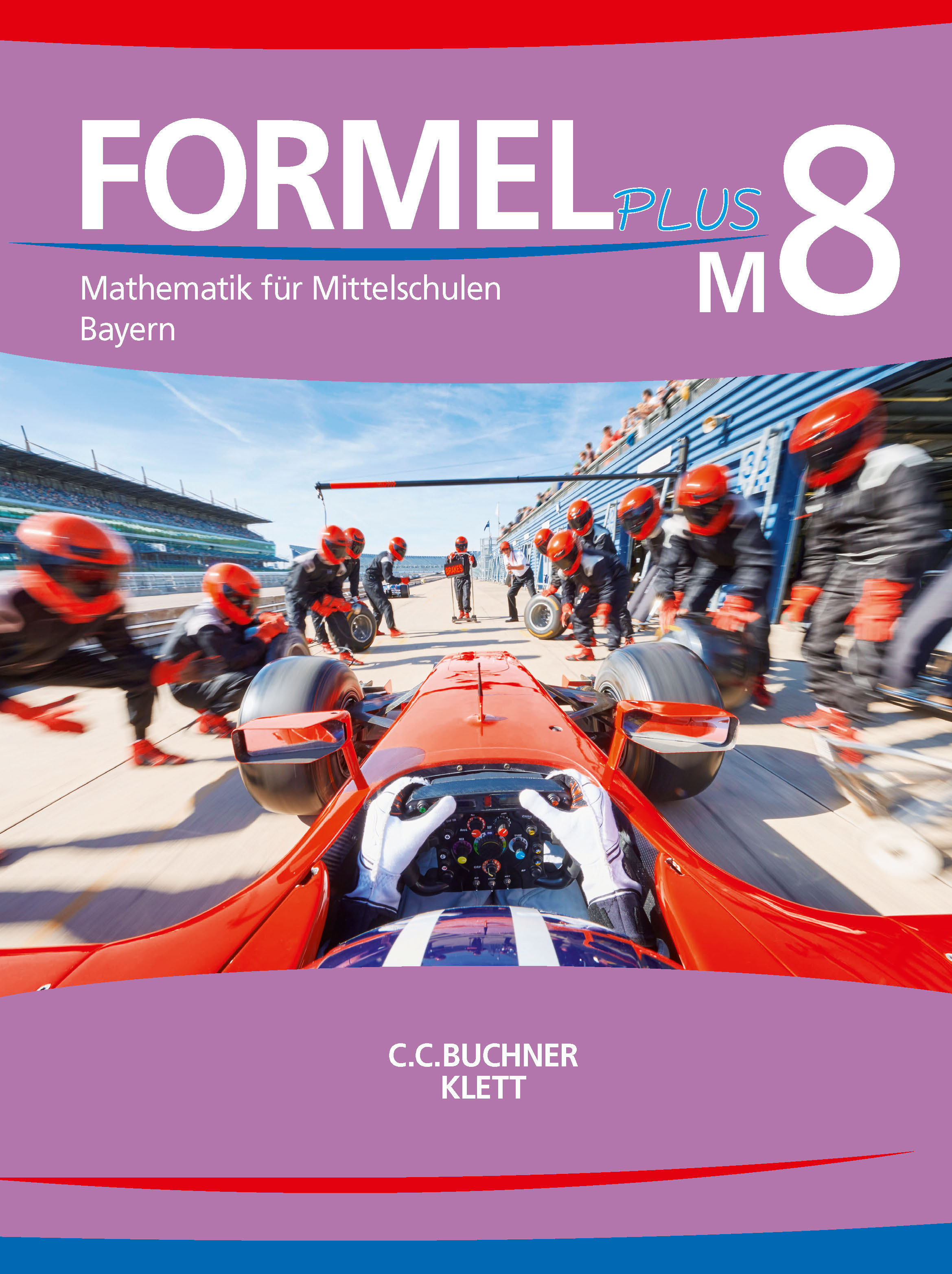 